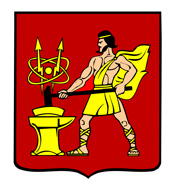 АДМИНИСТРАЦИЯ  ГОРОДСКОГО ОКРУГА ЭЛЕКТРОСТАЛЬМОСКОВСКОЙ   ОБЛАСТИРАСПОРЯЖЕНИЕ________________ № ___________О признании утратившим силу муниципального правового актаВ соответствии с Федеральными законами от 27.07.2010 № 210-ФЗ «Об организации предоставления государственных и муниципальных услуг», от 06.10.2003 № 131-ФЗ «Об общих принципах организации местного самоуправления в Российской Федерации», в целях приведения муниципальных правовых актов в соответствие с законодательством Российской Федерации:Признать утратившим силу распоряжение    Администрации    городского округаЭлектросталь Московской области от 09.08.2012 № 664-р «Об утверждении административного регламента по исполнению муниципальной функции по организации электроснабжения в границах городского округа Электросталь Московской области».2. Опубликовать настоящее распоряжение в газете «Официальный вестник» и разместить на официальном сайте городского округа Электросталь Московской области в сети «Интернет» - www.electrostal.ru.3. Источником финансирования расходов размещения в средствах массовой информации настоящего распоряжения принять денежные средства, предусмотренные в бюджете городского округа Электросталь Московской области по подразделу 0113 «Другие общегосударственные вопросы» раздела 0100.4. Настоящее распоряжение вступает в силу после его официального опубликования.Глава городского округа                                                                                           В.Я. Пекарев Рассылка: Волковой И.Ю., Борисову А.Ю., Светловой Е.А., Вишневой Э.В., Захарчуку П.Г., прокуратуре, ООО «ЭЛКОД», в регистр муниципальных правовых актов, в дело.Проект представил:Начальник Управления городского жилищногои коммунального хозяйстваАдминистрации городского округа Электросталь Московской области___________________							Г.Ю. Грибанов«______»___________2020 г.Проект согласовали:Первый заместитель ГлавыАдминистрации городского округаЭлектросталь Московской области___________________							И.Ю. Волкова«______»___________2020 г.Заместитель Главы Администрации городского округаЭлектросталь Московской области___________________							А.Ю. Борисов«______»___________2020 г.Начальник управления по кадровойполитике и общим вопросамАдминистрации городского округаЭлектросталь Московской области ___________________							Э.В. Вишнева«______»___________2020 г.Начальник правового управления Администрации городского округаЭлектросталь Московской области___________________							Е.А. Светлова«______»__________2020 г. Исполнитель:Начальник отдела коммунальной инфраструктурыУправления городского жилищногои коммунального хозяйстваАдминистрации городского округа Электросталь Московской области ___________________							С.В. Старостин«______»___________2020 г. Тел. 571-99-83